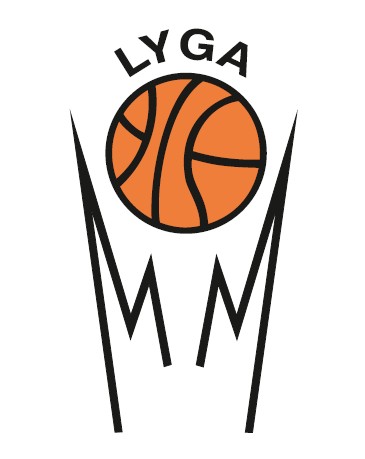 MAŽŲ MIESTELIŲ KREPŠINIO LYGOSNUOSTATAI2018-2019 METŲ SEZONASPROJEKTASTURINYSTIKSLAI						VADOVAVIMAS						VARŽYBOS						Dalyvaujantys klubaiKomandų registracijaŽaidėjų registracijaŽaidėjų licencijosVaržybų sistemaČempionato tvarkaraštisRungtynių pradžia, pertrauka, minutės pertraukėlėsKomandos vieta turnyrinėje lentelėjeRekomenduojamas kamuolysApdovanojimaiSPORTO SALĖSSporto salės tinkamumasElektroninė įranga ir tabloKomandų suolai ir sekretoriato stalasApsaugaStatistikos pildymas ir interneto ryšysPirmoji medicininė pagalbaČEMPIONATO ĮVAIZDISČempionato įvaizdis ir savireklamaReklamaŽAIDĖJŲ APRANGAPagrindinės taisyklėsTEISĖJAIAikštės teisėjaiSekretoriato teisėjaiStatistikos operatoriaiApmokėjimasPROTESTO PATEIKIMO TVARKAProtesto pateikimo tvarkaDRAUSMINĖ SISTEMA IR SANKCIJOSDrausminė sistemaŽaidėjų, trenerių ir komandos atstovų pažeidimai ir nuobaudosKlubų pažeidimai ir nuobaudosFINANSINIAI ĮSIPAREIGOJIMAI28. Finansiniai įsipareigojimaiI. TIKSLAISkatinti Lietuvos miestelių ir kaimų gyventojus sistemingai sportuoti ir rūpintis savo sveikata.Turiningai užimti miestelių gyventojų laisvalaikį ir skatinti juos lankytis lygos rungtynėse.Išaiškinti stipriausias Lietuvos mažų miestelių krepšinio lygos komandas.II. VADOVAVIMASČempionatą organizuoja VšĮ „Mažų miestelių krepšinio lyga“, toliau MMKL.Čempionatui vadovauja ir varžybas vykdo MMKL varžybų direktorius.Čempionatas vykdomas pagal FIBA patvirtintas krepšinio taisykles ir šiuos nuostatus.III. VARŽYBOSDalyvaujantys klubaiČempionate gali dalyvauti mažesnių negu rajono centrai miestelių, kaimų, seniūnijų ir bendruomenių krepšinio komandos. Pirmenybėse taip pat gali dalyvauti šių Lietuvos savivaldybių komandos: Birštono sav., Kazlų Rūdos sav., Kalvarijos sav., Pagėgių sav. ir Rietavo sav., Visagino sav., Lazdijų miesto komandos.Visos dalyvaujančios komandos privalo būti susipažinusios su šiais nuostatais ir privalo jų laikytis.Komandų registracijaKomandos registracijai iki spalio 1 dienos privalo el. paštu info@mml.lt pateikti nustatytos formos paraišką (Priedas Nr. 1), kurioje turi būti surašyti tikslūs žaidėjų duomenys bei kita prašoma informacija.Kartu su paraiška el. paštu turi būti atsiųstos kokybiškos žaidėjų foto nuotraukos (nuotraukos failo formatas turi būti Vardas_pavardė.jpg), kuriose aiškiai matytųsi žaidėjo veidas. Jeigu žaidėjų foto nuotraukos yra lygos duomenų bazėje, jų pakartotinai pateikti nebūtina.Žaidėjų registracija.Maksimalus žaidėjų skaičius komandos sudėtyje – 18.Čempionate draudžiama dalyvauti LKL, NKL, RKL (ar atitinkamose užsienio lygose – I, II, III) žaidžiantiems (registruotiems) krepšininkams.Žaidėjų gyvenamosios vietos apribojimai nėra taikomi, t.y. miestelio komandai gali atstovauti ir kito miestelio gyventojai.MMKL žaidėjams pereiti lygos viduje iš klubo į klubą, grįžti iš kitų klubų ar aukštesnių lygų leidžiama tik gavus patvirtinančius dokumentus (paleidžiamąjį raštą) apie žaidėjo išbraukimą iš ankstesnės komandos sąrašo ir tik iki 2019-02-28.Registruojant žaidėjus pagal 3.4. punktą visada taikomas žaidėjo registracijos mokestis 20 Eur.Komandos visiškai naujus žaidėjus (nežaidusius kitame MMKL klube ar aukštesnėse lygose) nemokamai registruoti gali iki 2018-11-30. Registruojant žaidėjus po 2018-11-30 taikomas žaidėjo registracijos mokestis 20 Eur kiekvienam naujai registruojamam žaidėjui.Papildomai registruojant žaidėją, varžybų direktoriui el. paštu turi būti pateiktas oficialus prašymas (Priedas nr. 2), kuriame nurodoma žaidėjo vardas, pavardė, gimimo data, ūgis, svoris, pozicija. Kartu su prašymu el. paštu turi būti pateikta ir žaidėjo foto nuotrauka licencijai. Jeigu reikalinga turi būti pateikiamas ir paleidžiamasis raštas.Naujų žaidėjų registracijos terminas baigiasi 2019-02-28. Po šios datos įregistruoti žaidėjų negalima.Žaidėjas I ir II varžybų etapuose (iki atkrintamųjų) nesužaidęs 30 proc. rungtynių (bus nurodytas konkretus rungtynių skaičius kiekviename divizione) už vieną komandą, negali dalyvauti atkrintamosiose. Jeigu rungtynės neįvyksta dėl vienos iš komandų kaltės ir jai įskaitomas pralaimėjimas 0:20, tuomet sužaistos rungtynės fiksuojamos visiems laimėjusios komandos žaidėjams, pralaimėjusios komandos žaidėjams sužaistos rungtynės nefiksuojamos.Jeigu rungtynės buvo prasidėjusios, tačiau buvo nutrauktos ir nebus peržaistos, tuomet sužaistos rungtynės fiksuojamos visiems tose rungtynėse dalyvavusiems krepšininkams.Visi lygoje rungtyniaujantys žaidėjai privalo pasitikrinti savo sveikatą ir rungtyniauti tik įsitikinę, kad jų sveikatos būklė tinkama. Už žaidėjų sveikatos patikrinimo organizavimą atsakingas komandos vadovas.Žaidėjų licencijosŽaidėjo licencija – tai leidimas žaidėjui dalyvauti MMKL čempionate.Visų komandos žaidėjų licencija generuojama automatiškai ir pateikiama klubams atsisiuntimui interneto svetainėje www.mml.lt.Prieš kiekvienų rungtynių pradžią (likus ne mažiau 20 min.) licencijas sekretoriatui privalo pateikti abi rungtynėse dalyvaujančios komandos. Ant licencijos lapo turi būti aiškiai pažymėta ne daugiau 12 žaidėjų, dalyvausiančių rungtynėse ir aiškiai surašyti jų aprangų numeriai.Komandai nepateikus licencijos lapo rungtyniauti draudžiama ir gali būti įskaitomas techninis pralaimėjimas 0:20 bei iš to kylančios finansinės sankcijos.Licencija žaidėjui negali būti išduodama likus mažiau nei 12 valandų iki oficialios MMKL rungtynių pradžios.Žaidėjui išvykus iš klubo arba pradėjus rungtyniauti aukštesnėje lygoje (3.2. punktas), licencija panaikinama. Klubai privalo kuo skubiau raštu informuoti varžybų direktorių apie žaidėjų pasitraukimą iš komandos.Varžybų sistemaVisos komandos yra suskirstytos į dvi konferencijas. Bus koreguojama pasibaigus registracijai.
A diviziono varžybų sistema. GALI BŪTI PAKEITIMŲ PASIBAIGUS REGISTRACIJAI.Komandos geografiniu principu suskirstomos į 4 grupes (Vakarų A ir B, Rytų A ir B) po 4 komandas.I etape komandos savo grupėse rungtyniauja dviejų ratų sistema tarpusavyje. Po I etapo 1-3 vietas grupėse užėmusios komandos patenka į A diviziono II etapą. 4-ąsias vietas grupėse užėmusios komandos patenka į B diviziono II etapą.II etape komandos suskirstomos į 2 naujas grupes (Vakarų C ir Rytų C) po 6 komandas. Grupėse rungtyniaujama dviejų ratų sistema tik su kitos grupės komandomis. Komandų tarpusavio rezultatai iš I-ojo etapo įskaitomi į turnyrinę lentelę.Į III etapą (atkrintamąsias varžybas) patenka geriausios 1-4 vietas savo grupėse užėmusios komandos. 5-6 vietas grupėse užėmusios komandos iš čempionato pasitraukia.Atkrintamosios varžybos vykdomos pagal pridėtą atkrintamųjų medį (Priedas Nr. 3).Ketvirtfinalyje ir pusfinalyje rungtyniaujama iki 2 pergalių, pirmasis ir jei reikės trečiasis susitikimas žaidžiamas aukštesnę vietą užėmusios komandos aikštelėje.Finalinis ketvertas vyksta vieną dieną, vienoje salėje, žaidžiamas susitikimas dėl 3 vietos ir diviziono finalas.B diviziono varžybų sistema.Komandos geografiniu principu suskirstomos į 6 grupes (Vakarų A, B ir C, Rytų A, B ir C) po 4 komandas.I etape komandos savo grupėse rungtyniauja dviejų ratų sistema tarpusavyje. Po I etapo 1-2 vietas grupėse užėmusios komandos patenka į B diviziono II etapą. 3-4 vietas grupėse užėmusios komandos patenka į C diviziono II etapą.II etape komandos, kartu su po A diviziono I etapo iškritusiomis 4 komandomis, suskirstomos į 4 grupes (Vakarų D ir E, Rytų D ir E) po 4 komandas. Grupėse rungtyniaujama dviejų ratų sistema tarpusavyje. Komandų rezultatai I etape neįskaitomi į turnyrinę lentelę.II etapo grupės sudaromos pagal šią lentelę:
Į III etapą (atkrintamąsias varžybas) patenka 1-2 vietas savo grupėse užėmusios komandos. 3-4 vietas grupėse užėmusios komandos iš čempionato pasitraukia. Atkrintamosios varžybos vykdomos pagal pridėtą atkrintamųjų varžybų medį (Priedas Nr. 4).Ketvirtfinalyje ir pusfinalyje žaidžiamos dvejos rungtynės, laimėtojas išaiškinamas pagal bendrą dviejų rungtynių įmestų/praleistų taškų santykį. Jeigu pirmosios serijos rungtynės baigiasi lygiosiomis pratęsimas nežaidžiamas, jeigu po dviejų rungtynių bendras serijos rezultatas lygus – žaidžiamas pratęsimas. Pirmosios serijos rungtynės žaidžiamos žemesnę vietą grupėje užėmusios komandos sporto salėje.Finalinis ketvertas vyksta vieną dieną, vienoje salėje, žaidžiamas susitikimas dėl 3 vietos ir diviziono finalas.C diviziono varžybų sistema.II etape komandos suskirstomos į 4 grupes (Vakarų A ir B, Rytų A ir B) po 3 komandas. Grupėse rungtyniaujama dviejų ratų sistema tarpusavyje. Komandų rezultatai I etape neįskaitomi į turnyrinę lentelę.II etapo grupės sudaromos pagal šią lentelę:
Į III etapą (atkrintamąsias varžybas) patenka 1-2 vietas savo grupėse užėmusios komandos. 3-4 vietas grupėse užėmusios komandos iš čempionato pasitraukia. Atkrintamosios varžybos vykdomos pagal pridėtą atkrintamųjų varžybų medį (Priedas Nr. 5).Ketvirtfinalyje ir pusfinalyje žaidžiamos dvejos rungtynės, laimėtojas išaiškinamas pagal bendrą dviejų rungtynių įmestų/praleistų taškų santykį. Jeigu pirmosios serijos rungtynės baigiasi lygiosiomis pratęsimas nežaidžiamas, jeigu po dviejų rungtynių bendras serijos rezultatas lygus – žaidžiamas pratęsimas. Pirmosios serijos rungtynės žaidžiamos žemesnę vietą grupėje užėmusios komandos sporto salėje.Finalinis ketvertas vyksta vieną dieną, vienoje salėje, žaidžiamas susitikimas dėl 3 vietos ir diviziono finalas.Komandų reitingavimas.Pasibaigus I etapui visos B diviziono ir po I etapo iš A diviziono iškritusios komandos Rytų ir Vakarų konferencijose išreitinguojamos nuo 1 iki 14. Pagal gautą reitingą, jos suskirstomos į B ir C divizionų II etapo grupes.Komandų reitingas (atskirai kiekvienoje konferencijoje) sudaromas pagal šiuos principus:A diviziono I etapo grupėse 4 vietas užėmusios komandos gauna 1-2 reitingą.B diviziono I etapo grupėse 1 vietas užėmusios komandos gauna 3-5 reitingą.B diviziono I etapo grupėse 2 vietas užėmusios komandos gauna 6-8 reitingą.B diviziono I etapo grupėse 3 vietas užėmusios komandos gauna 9-11 reitingą.B diviziono I etapo grupėse 4 vietas užėmusios komandos gauna 12-14 reitingą.Sudarant reitingą pirmiausia žiūrima į turnyrinius taškus, po to į pergalių skaičių, po to į bendrą įmestų/praleistų taškų santykį, po to į įmestus taškus, po to į praleistus taškus. Jeigu visi rodikliai sutampa, traukiami burtai.Komandų perėjimas po sezono.B divizione 1-4 vietas užėmusios komandos įgyja teisę kitame sezone rungtyniauti A divizione. Ateinančiame sezone komandos gali šia teisę pasinaudoti arba likti rungtyniauti B divizione.Atskirais atvejais (keičiamas komandų skaičius A divizione, komanda atsisako dalyvauti ar pan.) gali būti taikomos išimtys.Čempionato tvarkaraštisČempionatas vykdomas pagal iš anksto sudarytą tvarkaraštį. Čempionato pradžia 2018 m. spalio mėn., pabaiga – 2019 m. gegužės mėn.Klubai gali kreiptis į varžybų direktorių dėl rungtynių datos ir/arba laiko pakeitimo. Oficialus raštiškas prašymas dėl rungtynių datos ir/arba laiko pakeitimo turi būti pateiktas varžybų direktoriui. Prašymą teikiantis klubas tvarkaraščio pakeitimą prieš tai privalo suderinti su varžovų klubu.Pakeitimai vykdomi nemokamai pateikus prašymą likus ne mažiau 14 dienų iki rungtynių datos.Likus mažiau nei 14 dienų iki rungtynių datos galima teikti prašymus, tačiau juos patenkinus privaloma sumokėti 75 Eur rungtynių kompensacijos mokestį. Esant galimybei varžybų direktorius gali rungtynių kompensacijos mokestį sumažinti.Varžybų direktorius gali nepatvirtinti klubo prašomo rungtynių datos ir/ar laiko pakeitimo, jei toks pakeitimas galėtų pažeisti kitų čempionato klubų interesus, varžybų nuostatus arba lygos interesus.Rungtynių pradžia, pertrauka ir minutės pertraukėlėsOficialios čempionato rungtynių dienos yra penktadienis, šeštadienis ir sekmadienis. Komandoms sutarus ir varžybų direktoriui patvirtinus galimos ir kitos rungtynių dienos.Rungtynių vyriausiajam teisėjui nurodžius, komandos turi nedelsiant pradėti rungtynes. Komandos atsisakymas pradėti rungtynes ar laiko vilkinimas vertinamas kaip neatvykimas į rungtynes ir yra baudžiamas pralaimėjimu dėl teisės žaisti netekimo, pritaikant visas drausmines sankcijas.Rungtynių pertraukos maksimali trukmė 15 minučių, tačiau komandoms neprieštaraujant rungtynių teisėjai gali pertrauką sutrumpinti. Minutės pertraukėlės trukmė – 1 minutė.Jei dėl netinkamo sirgalių elgesio ar kitų veiksmų, teisėjai negali tęsti darbo ar kyla grėsmė jų saugumui, rungtynės gali būti nutraukiamos. Tokiu atveju, vyr. teisėjas varžybų direktoriui privalo pateikti oficialų pranešimą, paaiškinantį rungtynių nutraukimo priežastis bei patvirtinti nutrauktų rungtynių nutartį. Varžybų direktorius sprendžia ar bus peržaidžiamos rungtynės, kokiomis sąlygomis ir kokia kompensacija bus paskirta.Komandos vieta turnyrinėje lentelėje BUS PATIKSLINTOS PUNKTŲ FORMULUOTĖSKomandos klasifikuojamos pagal iškovotus taškus: už kiekvienas laimėtas rungtynes skiriami 2 taškai, už pralaimėtas – 1 taškas (įskaitant pralaimėjimą išsibaudavus) ir 0 taškų už pralaimėjimą dėl teisės žaisti netekimo;Kai dvi komandos surenka tiek pat taškų, aukštesnę vietą lemia tarpusavio rezultatas (-ai);Jei dviejų komandų, surinkusių tiek pat taškų, tarpusavio rungtynių rezultatas ir įmetimų vidurkis lygus, klasifikacija vykdoma pagal visų grupės rungtynių įmetimų vidurkį;Kai po tiek pat taškų surenka daugiau negu dvi komandos, daroma antroji klasifikacija, atsižvelgiant tik į šių komandų tarpusavio rungtynių rezultatus;Jei ir po antros klasifikacijos komandų rodikliai vienodi, jų vietas nustato tarpusavio rungtynių įmetimų vidurkis;Jei ir tai nepadeda nustatyti komandų vietų, skaičiuojamas visų šios grupės rungtynių įmetimų vidurkis;Jei naudojant aukščiau nurodytus kriterijus, iš didesnio kiekio komandų, turinčių vienodai taškų, lieka tik dvi, taikomos 8.2. ir 8.3. punkte išdėstytos procedūros;Jei po skaičiavimo lieka daugiau kaip dvi komandos, procedūra kartojama nuo 8.4. punkto;Įmetimų vidurkis visuomet apskaičiuojamas dalybos būdu.Jeigu komanda, užimanti žemesnę vietą, atkrintamosiose rungtynėse laimi prieš aukštesnę vietą, ji neužima jos vietos tolimesnėse atkrintamųjų varžybų rungtynėse.Rekomenduojamas kamuolysRekomenduojamas MMKL čempionato kamuolys – Molten GG7X arba GF7X. Aikštėje nesant tokio modelio kamuoliui arba jam esant netinkamam, rungtynės žaidžiamos su geriausiu turimu kamuoliu. Tai nustato rungtynių vyr. teisėjas.Kiekviena komanda (šeimininkė) rungtynių metu privalo pateikti 2 kokybiškus žaidimo kamuolius svečių komandos apšilimui.Apdovanojimai Komandos MMKL čempionate A, B ir C divizionų varžybose užėmusios 1-3 vietas, apdovanojamos taurėmis, žaidėjai ir treneris – medaliais.Komandos tapusios MMKL A diviziono čempione žaidėjams ir treneriui įteikiami sidabriniai čempionų žiedai.Atminimo prizais gali būti apdovanojami atskirose kategorijose čempionate pasižymėję krepšininkai.Čempionato metu atskiriems komandų žaidėjams taip pat gali būti įsteigiami rėmėjų prizai.IV. SPORTO SALĖSSporto salės tinkamumasA diviziono varžybas leidžiama vykdyti tik normaliose sporto salėse (su pilna tritaškio linija). Sporto salės tinkamumą nustato varžybų direktorius.B diviziono varžybose visuose etapuose (išskyrus finalinį ketvertą) komandoms leidžiama rungtyniauti standartų neatitinkančiose sporto salėje (su nepilna tritaškio linija). Sporto salės tinkamumą nustato varžybų direktorius.C diviziono varžybose visuose etapuose (įskaitant finalinį ketvertą) komandoms leidžiama rungtyniauti standartų neatitinkančiose sporto salėje (su nepilna tritaškio linija). Sporto salės tinkamumą nustato varžybų direktorius.Visos sporto salės, kuriose vyksta rungtynės turi būti kiek įmanoma geriau joms paruoštos, nuimamas ar patraukiamas nereikalingas sporto inventorius ir pan. Taip pat ypač žiemos metu pasirūpinama, jog žiūrovai neprineštu nereikalingo sniego ir salėje nebūtų slidu.Krepšio tinkleliai turi būti tvarkingi, o lankai ir lentos saugiai pritvirtinti ir nekeliantys grėsmės rungtynių dalyvių saugumui.Sporto salėje turi būti tinkama higienos normas atitinkanti oro temperatūra.Gavus skundą dėl sporto salės tinkamumą, varžybų direktorius gali komandą įpareigoti susitvarkyti trūkumus, perkelti rungtynes į kitą salę, žaisti rungtynes išvykoje arba jas atšaukti.Elektroninė įranga ir tabloNereikalaujama, jog sporto salėse būtų elektroninė įranga bei tablo, tačiau esant tokiai galimybei ir technikai gerai veikiant rekomenduojame ją naudoti, siekiant kuo geriau pravesti rungtynes.Jeigu nėra elektroninės tablo sporto salėje turi būti kitu būdu skaičiuojamas rungtynių rezultatas, kurį aiškiai matytų rungtynių dalyviai ir žiūrovai.Jeigu nėra elektroninės tablo rungtynių laikininkas privalo garsiai pranešinėti likusį rungtynių laiką, siekdamas kad kuo daugiau rungtynių dalyvių būtų informuoti apie tai kiek liko laiko iki rungtynių ar atakos laiko pabaigos.Komandų suolai ir sekretoriato stalasSekretoriato stalo vieta – ties aikštės viduriu. Prie stalo turi būti paruoštos darbo vietos 4 asmenims.Ant sekretoriato stalo turi būti pakankamai vietos statistikos operatoriaus kompiuteriui pasidėti, taip pat turi būti elektros lizdas ar atvestas laidas kompiuteriui.Ant sekretoriato stalo turi būti aiškiai matomos komandų pražangų vėliavėlės (ar bokšteliai) ir pakaitinio kamuolio valdymo rodyklė. Rekomenduojama turėti ir komandų pražangų lenteles, jeigu jų nėra sekretorius turi garsiai pranešti apie žaidėjo asmenines pražangas.Iš abiejų pusių nuo sekretoriato stalo, turi būti paruošta vieta sėdėti komandų atsarginiams žaidėjams (suolas ar kėdės).ApsaugaŠeimininkų klubas atsako už saugumą ir tvarką sporto salėje bei šalia jos prieš rungtynes, jų metų ir po rungtynių.Atsakomybė už incidentus, prevencinių apsaugos priemonių nebuvimą ar jų nepanaudojimą tenka šeimininkų klubui, kuriam taikomos drausminės sankcijos.Drausminės sankcijos gali būti taikomos svečių klubui už aiškiai identifikuojamos, klubą palaikančios asmenų (aistruolių) grupės neleistinus veiksmus prieš kitus rungtynių dalyvius: žiūrovus, aptarnaujantį personalą ar varžovus.Statistikos pildymas ir interneto ryšysLyga skiria ir apmoka 1-2 statistikos operatorius, kurie kompiuteriu suveda rungtynių detaliąją statistiką.Jeigu sporto salėje yra galimybė komanda aikštės šeimininkė turi parūpinti interneto prieigą, slaptažodžius ir pateikti ją statistikos operatoriui. Galima prieiga ir mobiliuoju telefonu. Jeigu tokios prieigos nėra, o statistikos operatorius neturi nuosavo interneto ryšio rungtynės vedamos „offline“ rėžimu.Pirmoji medicininė pagalbaRekomenduojama užtikrinti pirmąją medicininę pagalbą rungtynėse.Komanda rungtynių šeimininkė privalo turėti pirmosios pagalbos vaistinėlę ir šaldantį aerozolį. Už šio punkto nevykdymą taikomos finansinės sankcijos.V. ČEMPIONATO ĮVAIZDISČempionato įvaizdis ir savireklamaMMKL čempionato dalyviai turi kurti ir vystyti savo klubo įvaizdį, bendradarbiauti su savo ir lygos rėmėjais bei aktyviai prisidėti prie bendro čempionato įvaizdžio formavimo.MMKL čempionato dalyviai savireklamos tikslais gali naudoti MMKL pavadinimą ir logotipą vaizdo ir garso klipuose, internete, spausdinamuose leidiniuose bei ant klubų atributikos.Komandoms rekomenduojama turėti oficialius Facebook socialinio tinklo profilius, kur būtų skelbiama informacija apie rungtynes, nuotraukos ir bendraujama su komandos gerbėjais.ReklamaJeigu MMKL perduoda klubui lygos reklaminės medžiagos, klubas įsipareigoja tą medžiagą atitinkamai paskelbti ar pasirūpinti jos sklaida.MMKL gali pateikti klubams rėmėjų reklamą, kurią klubai privalo viešinti pagal lygos pateiktus reikalavimus.VI. ŽAIDĖJŲ APRANGAPagrindinės taisyklėsVienos komandos žaidėjai rungtynėse privalo vilkėti vienodos spalvos sportinę aprangą.Žaidėjų numeriai turi būti aiškiai matomi, jie neturi dubliuotis ir pan.Komanda rungtynių šeimininkė rungtyniauja šviesia apranga, svečiai – tamsia. Komandos gali susitarti ir kitaip, tačiau esant nesutarimui už tai atsakinga svečių komanda.Rekomenduojama ant žaidėjų aprangų uždėti MMKL čempionato logotipą.VII. TEISĖJAIAikštės teisėjaiRungtynėms teisėjauja 2 aikštės teisėjai, kuriuos paskiria varžybų direktorius.Atskirose rungtynėse gali būti paskirti ir 3 aikštės teisėjai.Jeigu teisėjai turi išduotą oficialią lygos aprangą, jie privalo ją dėvėti rungtynių metu.Sekretoriato teisėjaiKomanda rungtynių šeimininkė privalo užtikrinti kvalifikuotą sekretoriato darbą: sekretorius, laikininkas, 24/14 sek. laikininkas. Laikininko ir 24/14 sek. laikininko pareigas gali atlikti ir vienas žmogus, jei tik yra pakankamai įgudęs.Sekretorius atsakingas už informavimą apie asmenines pražangas, keitimų ir minučių pertraukėlių suteikimą ir vykdo kitas sekretoriui priskiriamas pareigas. Protokolo pildyti nereikia.Statistikos operatoriaiRungtynėse dirba 1-2 statistikos operatoriai, kuriuos paskiria varžybų direktorius.ApmokėjimasApmokėjimą aikštės teisėjams ir statistikos operatoriui vykdo lyga.Sekretoriato darbuotojais rūpinasi rungtynes priimanti komanda.VIII. PROTESTO PATEIKIMO TVARKAProtesto pateikimo tvarka BUS PATIKSLINTOS FORMULUOTĖSJeigu komanda mano, kad jos interesus pažeidė teisėjo (vyresniojo teisėjo arba teisėjo) sprendimas arba koks kitas įvykis žaidimo metu, ji turi elgtis taip:Rungtynėms pasibaigus komandos kapitonas nedelsdamas (per 15 minučių nuo rungtynių pabaigos) turi pranešti vyresniajam teisėjui, kad jo komanda protestuoja rungtynių rezultatą. Kad šis kapitono pareiškimas įsigaliotų, būtina, kad oficialus komandos atstovas patvirtintų šį protestą raštu per 1 valandą nuo rungtynių pabaigos. Detalus protesto motyvas nėra būtinas. Pakanka parašyti: MMKL klubas x protestuoja rungtynių tarp x ir y komandų rezultatą. Protestas išsiunčiamas el.paštu info@mml.lt. Rungtynių vyresnysis teisėjas privalo informuoti MMKL varžybų direktorių apie priežastis, lėmusias protesto pateikimą.Protestuojantis klubas per 24 valandas nuo rungtynių pabaigos turi įteikti (išsiųsti) MMKL varžybų direktoriui protesto tekstą ir pavedimu sumokėti 100 Eur garantinę įmoką už protesto pateikimą, nurodant detalius argumentus ir aplinkybes, dėl kurių yra protestuojamas rungtynių rezultatas. Jei protestas patenkinamas, garantinė įmoka grąžinama. Sprendimą dėl protesto patenkinimo ar atmetimo priima varžybų direktorius. Sprendimas yra galutinis ir neskundžiamas.
IX. DRAUSMINĖ SISTEMA IR SANKCIJOSDrausminė sistemaDrausminės sistemos veikla grindžiama sąlygomis ir reikalavimais, numatytais šiuose nuostatuose, MMKL įstatuose ir LKF etikos ir drausmės kodekse, laikantis teisingumo, lygybės principų.Drausminės sankcijos apima taisyklių pažeidimus, čempionato nuostatų, kitų sutarčių ir reikalavimų patvirtintų MMKL varžybų direktoriaus pažeidimus.Drausminės sankcijos gali būti taikomos ir joms privalo paklusti visi klubai ir jų atstovai, žaidėjai, treneriai, teisėjai.Sankcijos gali būti taikomos už pažeidimus, įvykusius prieš ar po rungtynių, laikant kad jie įvyko rungtynių metu.Klubai atsako už savo žaidėjų, trenerių, atstovų, vykdančiųjų ir kitų su klubo veikla susijusių asmenų elgesį ir už jiems paskirtų nuobaudų įvykdymą.Teisė skirti drausmines ir finansines sankcijas suteikiama MMKL varžybų direktoriui.Varžybų direktorius, skirdamas nuobaudą, privalo atsižvelgti į objektyvias ir subjektyvias priežastis, lengvinančias ir sunkinančias aplinkybes, į žalą, kurią tas ar kitas veiksmas ar neveikimas turi ar daro neigiamą poveikį MMKL čempionatui, rėmėjams, partneriams ir apskritai krepšinio įvaizdžiui.Varžybų direktorius drausmines ir finansines sankcijas skiria neviršydamas nustatytų ribų.Skirdamas nuobaudas varžybų direktorius gali remtis rungtynių vaizdo įrašais, teisėjų ir klubų atstovų pranešimais, publikacijomis spaudoje ir internete bei kita informacija.Žaidėjų, trenerių, komandos atstovų pažeidimai ir nuobaudosTechninė pražanga – bauda 15 Eur.Techninė pražanga skirta 2017-2018 m. čempionato sezone ar ankstesniuose sezonuose ir už kurią nebuvo sumokėta iki 2018-2019 m. oficialios sezono pradžios, bauda – 25 Eur.Diskvalifikacinė pražanga – bauda 50 Eur ir diskvalifikacija 1 rungtynėms.Grasinimai, bauginimai ar įžūlus elgesys teisėjų ar sekretoriato atžvilgiu. Bauda – nuo 60 Eur.Smurtas ir/ar veiksmai, keliantys grėsmę žaidėjų, trenerių, teisėjų, sekretoriato teisėjų sveikatai. Bauda nuo 100 Eur ir diskvalifikacija nuo 1 rungtynių iki visiško pašalinimo iš varžybų.Visos paskirtos baudos turi būti sumokėtos iki kitų komandos rungtynių, nebent varžybų direktorius skiria kitokį terminą baudai sumokėti.  Visos baudos turi būti mokamos į lygos atsiskaitomąją sąskaitą. Per duotą terminą nesumokėjus paskirtos baudos komandai toliau čempionate dalyvauti negalima.Klubų pažeidimai ir nuobaudosKomanda be pateisinamos priežasties neatvyksta į čempionato tvarkaraštyje numatytas rungtynes arba palieka salę nepasibaigus rungtynėms. Bauda – varžovų komandai įskaitoma pergalė rezultatu 20:0, nuostatus pažeidusi komanda baudžiama iki 150 Eur bauda. Jei komanda per sezoną į rungtynes neatvyksta kelis kartus, ji gali būti pašalinta iš čempionato. Šis punktas taikomas visiems dėl komandos kaltės įvykusiems techniniams pralaimėjimams.Rungtynėse žaidė žaidėjas, kuris nebuvo registruotas varžyboms, neturi licencijos ar teisės rungtyniauti čempionate . Tų rungtynių rezultatas anuliuojamas, komandai įskaitomas pralaimėjimas 0:20 bei skiriama iki 150 Eur bauda.Darbo vietos statistikos operatoriui neparuošimas – bauda 30 Eur.Pirmosios pagalbos vaistinėlės ir šaldančio aerozolio neturėjimas – pirmą kartą skiriamas įspėjimas, pasikartojus pažeidimui – bauda 20 Eur.Kamuolių apšilimui nepateikimas pagal 9 punkto reikalavimus – pirmą kartą skiriamas įspėjimas, pasikartojus pažeidimui – baudas 20 Eur.MMKL pateiktos reklamos neviešinimas, pagal pateiktus reikalavimus – pirmą kartą skiriamas įspėjimas, pasikartojus pažeidimui – bauda 30 Eur.Visos paskirtos baudos turi būti sumokėtos iki kitų komandos rungtynių, nebent varžybų direktorius skiria kitokį terminą baudai sumokėti.  Visos baudos turi būti mokamos į lygos atsiskaitomąją sąskaitą. Per duotą terminą nesumokėjus paskirtos baudos komandai toliau čempionate dalyvauti negalima.X. FINANSINIAI ĮSIPAREIGOJIMAI
Finansiniai įsipareigojimai.Komandos dalyvaujančios čempionate moka nustatyto dydžio dalyvio mokestį. Dalyvio mokestis 550 Eur komandai.Mokestis panaudojamas išlaidoms, susijusioms su MMKL čempionato rengimu, nugalėtojų ir prizininkų apdovanojimu, teisėjavimo ir statistikos operatorių apmokėjimo išlaidomis. Mokestis gali būti mokamas dalimis. Visą arba nemažiau 50 proc. dalyvio mokesčio privaloma sumokėti iki oficialios čempionato pradžios. Terminą likusios mokesčio dalies sumokėjimui nustato varžybų direktorius.Visi mokesčiai ir baudos mokami į lygos atsiskaitomąją sąskaitą: VšĮ „Mažų miestelių krepšinio lyga“, į. k.  304405839, sąskaitos nr. LT977300010149851573, bankas AB „Swedbank“.NAUJO ŽAIDĖJO REGISTRACIJOS PAVYZDYS (Priedas Nr. 2)Prašau įregistruoti žaidėją į komandą:Vardenis Pavardenis
1999-09-08
198 cm
76 kg
PGPrikabinama kokybiška žaidėjo foto nuotrauka.Jeigu žaidėjas rungtyniavo aukštesnėje lygoje pridedamas paleidžiamasis raštas ar patvirtinimas apie išbraukimą iš tos komandos sąrašo. Registracija siunčiama el. paštu: info@mml.ltATKRINTAMŲJŲ VARŽYBŲ MEDIS BUS TIKSLINAMAS
Priedas Nr. 3ATKRINTAMŲJŲ VARŽYBŲ MEDIS BUS TIKSLINAMAS
Priedas Nr. 4ATKRINTAMŲJŲ VARŽYBŲ MEDIS BUS TIKSLINAMAS
Priedas Nr. 5VAKARŲ KONFERENCIJARYTŲ KONFERENCIJAVakarų D grupėVakarų E grupėRytų D grupėRytų E grupė1 VK reitingas4 VK reitingas5 VK reitingas8 VK reitingas2 VK reitingas3 VK reitingas6 VK reitingas7 VK reitingas1 RK reitingas4 RK reitingas5 RK reitingas8 RK reitingas2 RK reitingas3 RK reitingas6 RK reitingas7 RK reitingasVakarų A grupėVakarų B grupėRytų A grupėRytų B grupė9 VK reitingas12 VK reitingas14 VK reitingas10 VK reitingas11 VK reitingas13 VK reitingas9 RK reitingas12 RK reitingas14 RK reitingas10 RK reitingas11 RK reitingas13 RK reitingasA DIVIZIONASA DIVIZIONASA DIVIZIONASA DIVIZIONASA DIVIZIONASA DIVIZIONAS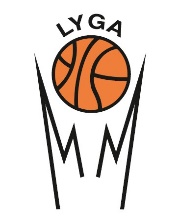 VAKARŲ C1RYTŲ C11 ketvirtfinalis3 ketvirtfinalis1 ketvirtfinalis3 ketvirtfinalisRYTŲ C4VAKARŲ C41 pusfinalis2 pusfinalis1 pusfinalisČempionasČempionasČempionasČempionas2 pusfinalisFinalasFinalasFinalasFinalasRYTŲ C2VAKARŲ C22 ketvirtfinalis4 ketvirtfinalis2 ketvirtfinalis4 ketvirtfinalisII vietos laimėtojasII vietos laimėtojasII vietos laimėtojasII vietos laimėtojasVAKARŲ C3RYTŲ C3III vietos laimėtojasIII vietos laimėtojasIII vietos laimėtojasIII vietos laimėtojasDėl III vietosDėl III vietosB DIVIZIONASB DIVIZIONASB DIVIZIONASB DIVIZIONASB DIVIZIONASB DIVIZIONASVAKARŲ D1RYTŲ E11 ketvirtfinalis3 ketvirtfinalis1 ketvirtfinalis3 ketvirtfinalisRYTŲ E2VAKARŲ D21 pusfinalis2 pusfinalis1 pusfinalisČempionasČempionasČempionasČempionas2 pusfinalisFinalasFinalasFinalasFinalasRYTŲ D1VAKARŲ E12 ketvirtfinalis4 ketvirtfinalis2 ketvirtfinalis4 ketvirtfinalisII vietos laimėtojasII vietos laimėtojasII vietos laimėtojasII vietos laimėtojasVAKARŲ E2RYTŲ D2III vietos laimėtojasIII vietos laimėtojasIII vietos laimėtojasIII vietos laimėtojasDėl III vietosDėl III vietosC DIVIZIONASC DIVIZIONASC DIVIZIONASC DIVIZIONASC DIVIZIONASC DIVIZIONASVAKARŲ A1RYTŲ B11 ketvirtfinalis3 ketvirtfinalis1 ketvirtfinalis3 ketvirtfinalisRYTŲ B2VAKARŲ A21 pusfinalis2 pusfinalis1 pusfinalisČempionasČempionasČempionasČempionas2 pusfinalisFinalasFinalasFinalasFinalasRYTŲ A1VAKARŲ B12 ketvirtfinalis4 ketvirtfinalis2 ketvirtfinalis4 ketvirtfinalisII vietos laimėtojasII vietos laimėtojasII vietos laimėtojasII vietos laimėtojasVAKARŲ B2RYTŲ A2III vietos laimėtojasIII vietos laimėtojasIII vietos laimėtojasIII vietos laimėtojasDėl III vietosDėl III vietos